Pudim de leite à l’orange
                                                   À préparer la veille, pour le servir bien froid.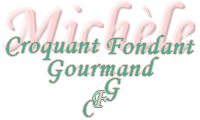  Pour 8 Croquants-Gourmands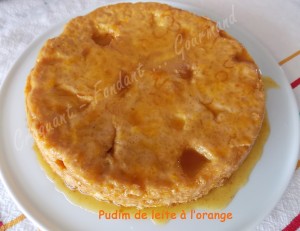 - 150 g de sucre en poudre
- 2 càs d'eau
- 2 oranges non traitées
- 2 boîtes de lait concentré sucré (2 x 397 g)
- lait ½ écrémé
- 5 œufs1 moule à manqué de 26 cm de diamètre
Préchauffage du four à 180°C (chaleur tournante)Prélever des zestes très fins sur les oranges. Presser les pour recueillir le jus.
Mettre le sucre et l'eau à chauffer dans une casserole jusqu'à l'obtention d'un joli caramel ambré.
Retirer du feu et verser avec précaution le jus des oranges.
Remettre à chauffer jusqu'à obtenir un sirop épais et nappant.
Napper le moule de ce sirop et éparpiller les zestes d'orange dans le fond. Réserver.
Vider les boîtes de lait concentré dans un saladier.
Remplir les deux boîtes vides de lait ½ écrémé et le mélanger au lait concentré.
Ajouter les œufs et bien mélanger au fouet.
Verser la préparation dans le moule.
Enfourner pour environ 50 minutes : La crème doit être prise mais légèrement trembler au centre.
Laisser refroidir avant de glisser le moule au réfrigérateur pendant au-moins 12 heures.
Démouler sur un grand plat.